Getting Started with GmailFinal Thoughts:Tasks and contacts won’t be migrated, although they can be imported by each user.There is a task widget that is comparable to the tasks feature in Outlook.The Global List will be available.Outlook calendars will migrate.It has been requested to have Google Chrome pushed out to all elementary computers.There will be a link on the school webpage and in Teachers Menu>Web Applications folder to our Gmail link.Gmail BasicsGmail BasicsGmail BasicsTasksNotesI can open Gmail with the Google Chrome web browser.Start>Teachers Menu>Google Chrome – Chrome is the recommended web browser for Gmail 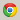 Navigate to www.google.com/a/wilkes.k12.nc.usLog in with your WCS username and password (i.e. smithj and wcs#####)You may experience difficulties logging onto your WCS Gmail if you are already logged into a personal Google account on another tab in your web browserI can log out of Gmail.Click the drop-down arrow next your email address in the upper-right cornerChoose Sign OutOnce you sign out, you’ll likely need to reenter the URL for our WCS Google domain to sign on again (www.google.com/a/wilkes.k12.nc.us)I understand the purpose of each button within Gmail when my Inbox is selected.Select button - allows you to select all, none, read, unread, starred, and unstarred messages in your Inbox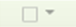 Refresh – updates your Inbox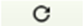 More button– allows you to perform certain tasks based on what you’ve selected (i.e. Mark all as read)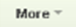 Message Counter – shows how many messages are in your Inbox and allows you to sort by newest or oldest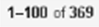 Newer / Older arrows – scrolls through the messages in your Inbox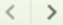 Split Pane button – allows you to choose between no split, vertical split, or horizontal split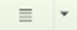 Settings button – allows you to choose your display density, change settings and themes, and browse for help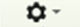 I understand the purpose of each button within Gmail when a message is selected.Archive button – moves the selected message from your Inbox to Archives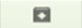 Report Spam button – marks the selected message as spam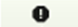 Delete button – moves the selected message from your Inbox to Trash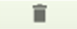 Move To button – allows you to create and manage labels; allows you to apply a label to the selected message; allows you to move a message to Trash or Spam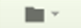 Labels button – allows you to create and manage labels; allows you to apply a label to the selected message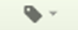 More button – allows you to perform certain tasks based on what you’ve selected (i.e. mark as unread, mark as important, add to tasks, add star, create event, filter messages like these, mute)I understand how to check to my storage space in Google.Maximum storage = 25 GB which includes mail, tasks, calendar, and documentsCheck percentage of space used from the main screen (before selecting a message) or at the bottom of the settings windowI understand that messages I permanently delete won’t be able to be retrieved by the technology department.Employees will have to contact Google if important messages are accidentally deletedTo contact Google:Click Gear>Help>Gmail Help Center (link in center of page)Under Learn More >Popular Articles, choose “My messages have gone missing” linkClick the Recovering Deleted Messages link at the bottom of the left marginFollow the directions to attempt recoveryClick the link to start investigating if the directions fail to restore your deleted messagesReading EmailReading EmailReading EmailTasksNotesI can check my Inbox and read my email.Inbox link in left marginInbox shows your conversations / messagesClick on a message to view or readI can distinguish between read and unread mail in my Inbox.The number in parentheses indicates how many unread conversations / messages you haveBold type indicates unread messagesI can open attachments.Paperclip icon with message indicates an email with an attachmentImage attachments (.jpg, .png, etc.) may appear as a preview within the messageAttachments will show beneath the message bodyView link opens a preview of the attachment on a new Chrome tab; the file can be saved to Google docs and is editable onlineDownload link allows you to open and save the file to your documents; the downloaded file appears in the lower left corner of the Chrome web browserI can report spam and delete messages from the spam link.Select a spam message from your InboxClick the Report Spam button from the top menu to send the message to the Spam label and report the spam to GoogleItems marked as Spam will remain there for approximately 30 days before being automatically deletedTo empty Spam – Click the Spam link in the left margin, select the messages you wish to delete, and click the Delete Forever button in the top menuOr, click the “Delete all spam messages now” link in the top menuIf you mistakenly mark a message as spam, click the spam link from the left margin, select the message, and click the Not Spam button from the top menu to send it back to your InboxIndecent spam messages can still be reported to your ITF / Tech Dept.Sending EmailSending EmailSending EmailTasksNotesI can compose a new message.Compose button in left marginEnter email address in the “To:” fieldClick Cc: (Carbon Copy) or Bcc: (Blind Carbon Copy) links to enter additional email addressesEnter subject in the “Subject:” fieldEnter message text under the Editor barClick the Send button from the top menuI can attach a file to a new message.Compose button in left margin“Attach a file” link under the subject fieldBrowse to the file location and select itAllow time for uploadEnsure checkmark is toggled onI can save drafts to send later.Compose button in left marginDrafts automatically save as you create emailsOr, click the Save Now button from the top menuDrafts may be reopened, finished, and sent later from the Drafts link in left marginScroll to the bottom of the draft to continue editingSend and Discard buttons are in bottom menuI can reply to a message.Click a message from the InboxClick the arrow button in the upper-right corner of the message window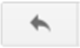 Or, click the reply link from the menu below the messageI can reply to all when sending a message.Click a message from the InboxClick the drop-down arrow to the right of the Reply button and choose Reply to All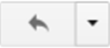 Or, click the Reply to All link from the menu below the messageI can forward a message.Click a message from the InboxClick the drop-down arrow to the right of the Reply button and choose ForwardOr, click the Forward link from the menu below the messageI can send a message to a distribution list.Compose button in left marginClick the “To:” linkClick the drop-down arrow next to My ContactsChoose the groupSelect the “All” link to choose all recipients in the groupClick on a checkmark to deselect a recipientRecipient names will populate in the “To:” field at the bottom of the windowClick the Done button to add the recipients to your messageI can use spell check when composing messages.When composing messages, click the spell check link in the top menuRight click on any highlighted word it finds to view spelling suggestionsManaging ContactsManaging ContactsManaging ContactsTasksNotesI can add Contacts to Gmail.Click the drop-down arrow next to Mail and choose Contacts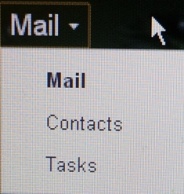 Click the New Contact button in the left marginEnter contact informationClick the Add button at the bottom of the window to add additional fieldsChanges are saved automaticallyI can add to my Contacts through my Inbox.Choose a message from the recipient in your InboxRoll the mouse over the image icon to the left of the recipient’s name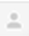 Choose Add to Contacts linkOr, click the drop-down arrow to the right of the Reply button and choose Add to Contacts ListI can choose a recipient through My Contact list.Click the drop-down arrow next to Mail and choose ContactsClick on My Contacts in the left marginChoose your recipient in the Contact List by opening or placing a checkmark next to the contact’s nameClick on the envelope icon in the top menu to send an email to the recipient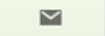 I can create a group in My Contacts.Click the drop-down arrow next to Mail and choose ContactsClick the New Group link in the left marginName the group and click OKThe new group name should show up in the left marginClick the My Contact link in the left marginPlace a check next to each contact needed in the groupClick the drop-down arrow next to the Groups icon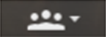 Place a check next to the group name and click ApplyI can delete a group.Click the drop-down arrow next to Mail and choose ContactsSelect the group name from the left marginClick on the drop-down arrow next to “More” in the top menuChoose Delete groupI can add a member to an existing group.Click the drop-down arrow next to Mail and choose ContactsChoose the group from the left margin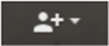 Click on the Add Members icon in the top menu   Type the contact name in field and click AddI can remove a member from an existing group.Click the drop-down arrow next to Mail and choose ContactsClick on the group name in the left marginFind the recipient(s) you wish to removeClick the group name next to the contact to open the contact’s informationClick on the drop-down arrow next to the group nameChoose Remove from this GroupOrganizing and Managing your MailOrganizing and Managing your MailOrganizing and Managing your MailTasksNotesI can star a message.Choose the message from your InboxClick the star icon next to the messageOr, click the More button and choose “Add Star”Starred items can be easily sorted using the “Starred” link in the left marginYou can set and change the star colors in the Settings menuI can set an email as important.Choose the message from your InboxClick the tag iconOr, click the More button and choose “Mark as Important”Important items are mail messages that Google “learns” are important based on your user statisticsMarking messages as important or not important assists Google in being more accurate in classifying your messagesMessages marked as important can be easily sorted  using the “Important” link in the left marginI can create labels (i.e. folders).Click the Create New Label link in the left margin (if this link doesn’t show, click More in the left margin to expand the view)Enter the name of your new labelAdd a sub-level label (if desired)Click the Create button.Or, select a message, choose the Label or Move To button from the top menu, and select Create NewI can edit labels I’ve already created.Click the Manage Labels link in the left margin (if this link doesn’t show, click More in the left margin to expand the view)The Manage Labels link won’t appear until you have created a labelClick the Remove or Edit links under Actions to make changesOr, click the drop-down arrow to the right of the label name in the left margin to make changesOr, select a message, choose the Label or Move To button from the top menu, and select Manage LabelsI can label messages in my Inbox (i.e. put in folders).Select the message needing a label (or select multiple messages using the select tool or checkmark field)Click the Label button in the top menuChoose the label you wish to applyI can remove labels from messages.Open the labeled messageNote the label tags at the top of the messageClick the X next to each label tag you wish to removeI can move messages.Select the message needing to be moved (or select multiple messages using the select tool or checkmark field)Click the Move To button in the top menuChoose the label you wish to applyThe label tag will appear at the top of the messageThis will remove the message from your InboxMoved messages are archived and can only be seen by opening the applied label from the left margin or by clicking All Mail from the left marginArchived or labeled messages can also be moved back to the Inbox if needed by using the Move To button in the top menuI can archive messages in my Inbox.Click Inbox from the left marginSelect the message needing to be archived (or select multiple messages using the select tool or checkmark field)Click on the Archive buttonArchived messages will no longer show up when you select your Inbox, but they are not deletedI can archive messages from labels.Click the label name from the left marginSelect the message needing to be archived (or select multiple messages using the select tool or checkmark field)Click the More button in the top menu and choose ArchiveMessages can only be archived if they are tagged as being in the InboxI can retrieve archived messages.Click All Mail in the left margin.I can change my Inbox type.Click the drop-down arrow next to Inbox in the left marginClick the view you wish to use (i.e. Classic, Important First, Unread First, Starred First, or Priority Inbox)Priority Inbox - Messages classified as important and unread are in the top section, then starred messages, then everything else. Each section can be customized further, so if you want more control over your inbox, Priority Inbox is for you (learn more)I can find messages in my migrated personal folders.Find, click on, and expand your .pst file from Outlook in the left marginOpen folders to view saved emailsI can rename my migrated personal folders.Click the drop-down arrow next to your migrated .pst fileChoose editType the new label name for your personal foldersClick saveI can search my Inbox for specific messages.Click in the search bar at the top of the pageType whatever term or field you remember from the message (i.e. text from the subject or message body, the recipient, etc.)Searching can also be refined by using search operators or the advanced search option (the drop-down arrow next to the search field)Some search operators include (from:, to:, OR, label:, has:attachment, “…” for an exact phrase, after:, before:, etc.)Dates in the search field require the following format:  YYYY/MM/DDI can apply filters to incoming messages.Click the drop-down menu to the right of the search fieldComplete any field relevant to your filterClick the “Create filter with this search” link at the bottom right of the windowMake selections relevant to your filterChoose to apply the filter to any matching messages if desiredClick the Create Filter buttonIf you choose to Skip the Inbox for your filter, new messages will only show up within the labels that you have appliedLabels will appear bold if there are new messages thereThe number of new messages will appear within parentheses to the right of the label name in the left marginOr, click the Settings button from the top menu, choose settings from the drop-down menu, click the Filters tab, and click on the “Create a new filter” link at the bottom of the windowI can edit or delete my custom filters.Click the Settings button from the top menuClick Settings from the drop-down menuChoose the Filters tab from the top menu to view all filters you have createdClick the edit or delete link to the right of the filter nameOr, choose the check mark field to select the filters and click on the Delete buttonI can deleted unwanted mail and empty my trash.Select the message you want to delete (or select multiple messages using the select tool or checkmark field)Click the Delete button from the top menuItems in your Trash will remain there for approximately 30 days before being automatically deletedItems emptied from the trash are PERMANENTLY deletedTo empty trash – Click the Trash link in the left margin, select the messages you wish to delete, and click the Delete Forever button in the top menuOr, click the Empty Trash link in the top menuSettings / Customization OptionsSettings / Customization OptionsSettings / Customization OptionsTasksNotesI can create a signature.Click the Settings button from the top menuChoose Settings from the drop-down menuChoose the General tab and scroll down to SignatureToggle radio button off of No SignatureCreate your signature in the field under the editing toolsClick the Save Changes button at the bottom of the pageOnly one signature can be created for your accountI can set a vacation responder.Click the Settings button from the top menuChoose Settings from the drop-down menuChoose the General tab and scroll down to Vacation ResponderToggle radio button to Vacation Responder OnSet your start and end dateAdd your subject and messageChoose who will receive this message while you are awayClick the Save Changes button at the bottom of the pageVacation Responder will send an automated reply to incoming messagesWhile the vacation responder is enabled, you’ll see a banner across the top of any Gmail pageYou can disable the vacation responder by clicking the End Now link within the banner on each page or by going back into settingsI can change important settings in my Gmail.Click the Settings button from the top menuChoose the preferred Display DensityChoose Settings from the drop-down menuFrom the General tab:set your maximum page size to whatever you preferset your Default Reply Behavior to Reply onlyset Conversation View to Off (if desired)make changes to your star settings (if desired)set Desktop Notifications to ON for Chat and New Mailchange Create contacts for auto-complete (if desired)set your snippets preferenceClick the Save Changes button at the bottom of the pageFrom the Web Clips tab:Remove the check next to “Show my web clips above the Inbox”From the Labs tab, enable any experimental feature you wish to try out:Canned Responses – for messages or text that you have to send oftenDefault Text Styling – allows you to change your email text style to better suit your preferencesGoogle Calendar Gadget – adds a box in the left column which shows your Google calendar; see upcoming events, locations, and detailsGoogle Docs Gadget – adds a box in the left column which displays your Google docsGoogle Docs Previews in Mail – shows previews of documents, spreadsheets, and presentations directly in the email when you receive any link to a Google docInserting Images – allows you to insert images into a message bodyMark As Read Button – enables a button to mark a message as readPreview Pane - Provides a preview pane to read mail right next to your list of messagesUndo Send - Stop messages from being sent for a few seconds after hitting the send button; after enabling this lab, the number of seconds can be edited from the General tab (default setting is 10 seconds)Unread Message Icon – allows you to see how many unread messages are in your inbox with a quick glance at the tab's iconClick the Save Changes button at the bottom of the pageI can change my Inbox view.Click the drop-down arrow to the right of the Toggle Split Pane Mode button in the top menuSelect either No Split, Vertical Split, or Horizontal Split based on your preferencesIf No Split is selected, you must click on the message to actually view and read itI can change my theme / background.Click the Settings button from the top menuChoose Themes from the drop-down menuSelect your desired themeCustom Themes allows you to choose a photograph from Picasa as your theme / backgroundI can install the ie tab extension to access eSIS through Google Chrome.eSIS won’t open through Chrome without using the ie tab extensionOpen a new tab in ChromeClick on Chrome Web StoreType ie tab in the search field and press enterClick the Extensions button from the top menuChoose the first listing (from Blackfish Software)Click the Add to Chrome buttonChoose the Add button from the pop-up confirmation windowOnce installed, a green checkmark will appear next to this listingThis installation will place an IE button in Chrome just to the right of the search fieldChoosing the IE button will open an IE tab and search field within Chrome